Проект «Разнообразие природы родного края!»Выполнила:Ученица 3-Б классаСнигирёва ВикторияМорской петух или тригла.Класс хищников.Отряд скорпионообразных.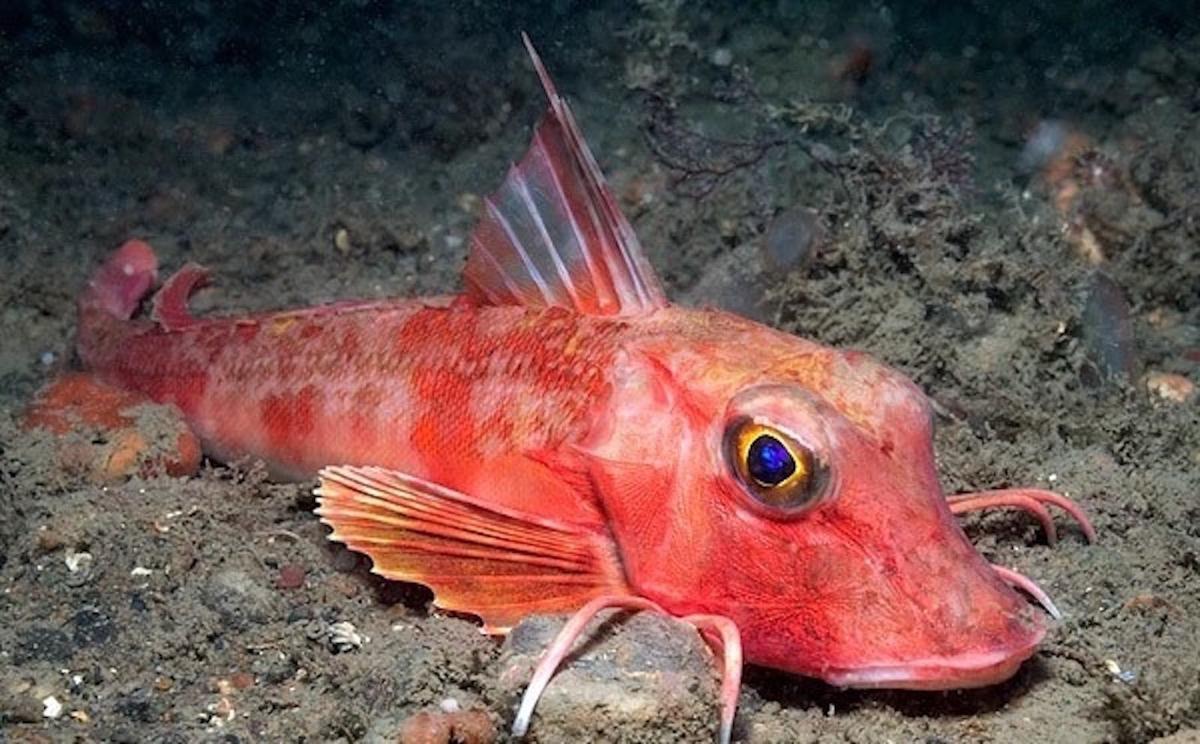       Морской петух или тригла является самой красивой глубоководной рыбкой, встречающейся в Черном море.         Свое название он получил благодаря особому окрасу грудных плавников и гребню над головой. Они – как в сказке о золотом петушке. Но и это не главное.         Известно, что морской обитатель издает звуки, иногда может казаться, что он действительно кукарекает. Это ценная и редкая донная рыба, защищенная законом и внесенная в Международную Красную книгу.        Внешний вид: голова с длинными отростками-усами, на брюхе имеются дополнительно немного срощенные плавники. Это формирует подобие 6 ног, которые позволяют рыбе без труда передвигаться по дну.Пустельга степнаяКласс птицыОтряд соколообразныеСемейство соколиные.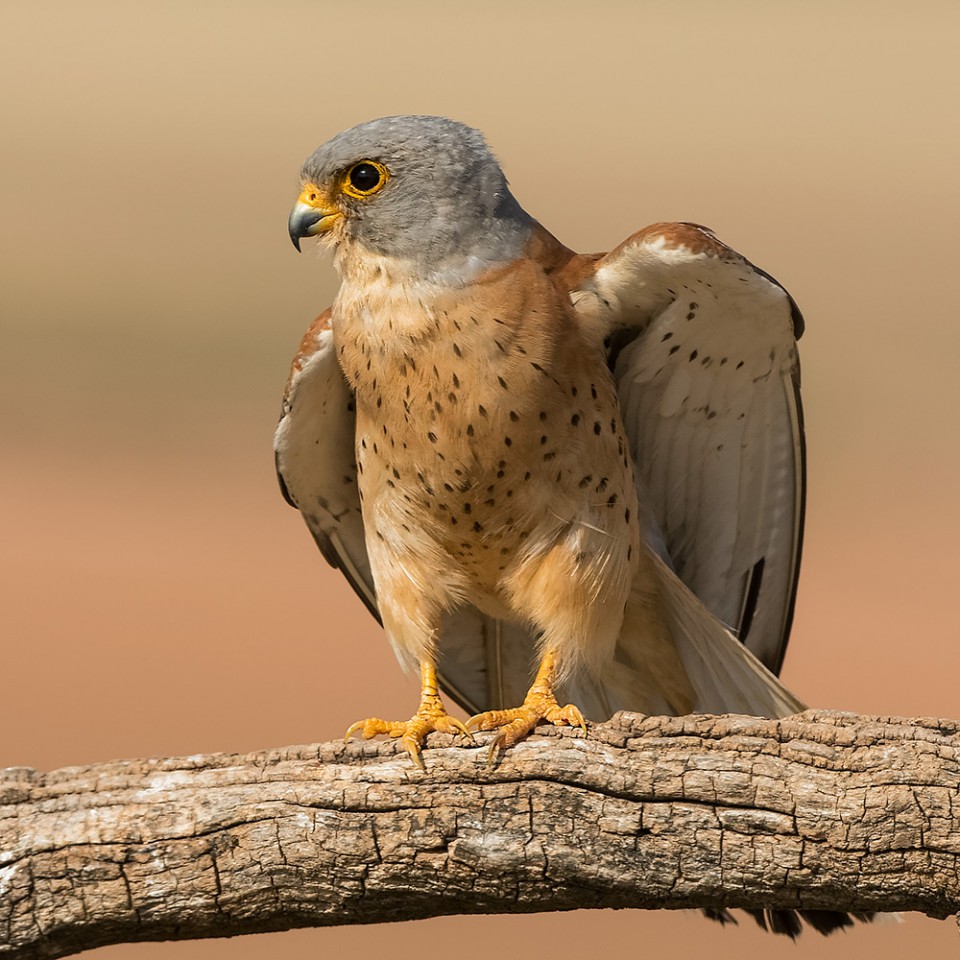           Пустельга степная – хищная птица, по размерам напоминающая голубя. Очень шумная птица.          Редко встречается поодиночке, в основном стаями.           Пищей для этой птицы в основном являются мыши-полевки: она приземляется, хватает добычу когтями и поднимается с ней в воздух. Также ловит мышей, кротов, крыс, ящериц, а иногда даже ищет в земле червей и насекомых. Может нападать на гнезда птиц с птенцами.